ПАМЯТКА для законных представителей (граждан РФ) ребенка-инвалида при приеме в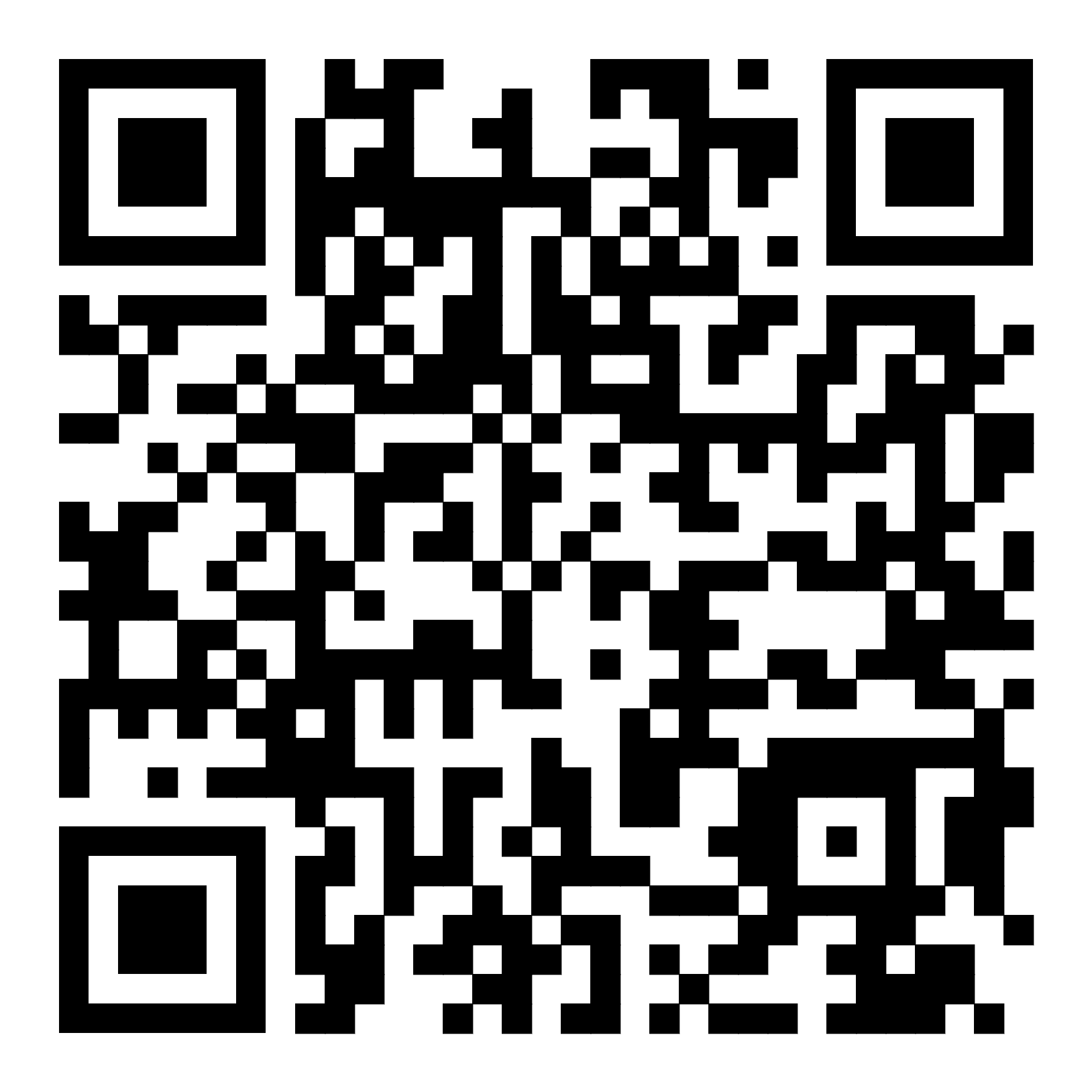 в группу общеразвивающей направленности МАДОУ детский сад №11 г.ПавловоПеречень документов, которые необходимо предоставить для приема ребенка  в МАДОУ детский сад №11 г.Павлово:1. Документ, удостоверяющий личность родителя ребенка - паспорт (оригинал и копия).2. Свидетельство о рождении ребенка (оригинал и копия).3. Справка о регистрации ребенка по месту жительства или по месту пребывания, месту фактического проживания.4. Документ, подтверждающий установление опеки (оригинал и копия).5. Документ, подтверждающий наличие инвалидности у ребенка (оригинал и копия). 6. Личное дело обучающегося (при переводе из другого ДОУ).Для сокращения времени заполнения бланков документов предлагаем Вам:1. Заранее ознакомиться с документами МАДОУ детский сад №11 г.Павлово, регламентирующими организацию и осуществление образовательной деятельности, размещенными на  официальном  сайте МАДОУ детский сад №11 г.Павлово  в сети «Интернет» во вкладке главного меню «Прием граждан на обучение в ДОО» (http://ds-umka11.ru/index.php/usloviya-priema):- Устав МАДОУ детский сад №11 г.Павлово,- Лицензия на осуществление образовательной деятельности, - Основная образовательная программа дошкольного образования  МАДОУ детский сад №11 г.Павлово (описание), - Правила приема граждан на обучение по образовательным программам дошкольного образования в МАДОУ детский сад №11 г.Павлово, - Порядок оформления возникновения и прекращения отношений между МАДОУ детский сад №11 г.Павлово и родителями (законными представителями)  несовершеннолетних обучающихся,- Порядок и  основания  перевода и отчисления обучающихся МАДОУ детский сад №11 г.Павлово,- Положение о режиме занятий обучающихся  МАДОУ детский сад №11 г.Павлово,- Правила  внутреннего  распорядка обучающихся МАДОУ детский сад №11 г.Павлово.2. Заполнить бланки документов, размещенные во вкладке «Прием граждан на обучение в ДОО» (там же находятся образцы заполнения бланков) http://ds-umka11.ru/index.php/usloviya-priema:- Заявление о приеме на обучение (образец заполненного заявления при приеме на обучение в  группу общеразвивающей направленности, родители-опекуны),- Согласие на обработку персональных данных,- Договор об образовании по Основной образовательной программе дошкольного образования (для детей, оставшихся без попечения родителей).Варианты заполнения документов:Бланки документов  скачать с официального  сайта МАДОУ детский сад №11 г.Павлово, распечатать, заполнить по образцу и принести в детский сад (на бумажном и (или) электронном носителе) в назначенные дату и время.Заполнить бланки документов при личном визите в МАДОУ детский сад №11 г.Павлово в назначенные дату и время.Телефон МАДОУ детский сад №11 г.Павлово: 8(831 71) 3-80-58Телефон ответственного лица для обратной связи: 89101409368 - Ольга Николаевна Колодий